APPLICATION FORMFOR A POST AND FOR THE ESTABLISHMENT OF A RESERVE LIST FOR
PROGRAMME MANAGEMENT SUPPORT OFFICEROF THE BEREC OFFICE1.	Surname:2.	Forename:	Title: (e.g. Mr, Ms, Dr)3.	Date of birth:  dd/mm/yyyy4.	Gender	Male	Female  5.	Address for correspondence:6.	Nationality:7.	A post-secondary education attested by a diploma, or a secondary education attested by a diploma giving access to post-secondary education, please specify:8.	Other studies:9.	Knowledge of languages:Place the following numbers (1, 2 or 3) in the appropriate box or boxes:1 - mother tongue or thorough knowledge;2 - very good knowledge;3 - satisfactory knowledge.Other language(s):10.	Current employer (indicate if you are self-employed or unemployed):11.	Summarise your professional experience, if applicable (200 words max.):12.	Summarise your European/international experience, if applicable (200 words max.):13.	Give details of any membership role in, or affiliation to, organisations/bodies/clubs with a potential interest in the work of BEREC:14.	Give details of anything else you consider relevant to your application:15.	If you have a recognised disability which necessitates any special arrangements in the context of this selection procedure, please indicate this below:16.	Declaration:1.	I declare on my word of honour that the information provided above is true and complete and I am aware that any incorrect statement may invalidate my application at any point in the selection process.2.	I further declare on my word of honour that:(i)	I am a national of one of the Member States of the European Union and enjoy my full rights as a citizen; (ii)	I have fulfilled any obligations imposed on me by laws concerning military service;3.	I undertake to produce on request documents to support my application and accept that failure to do so may invalidate my application;4.	I confirm that I am willing to make a commitment to act independently in the public interest and to make complete declarations of any direct or indirect interests that might be considered prejudicial to my independence.Date and name:Candidates must submit with this application form:A covering letter describing the reasons for the applicationA CV preferably drafted using the Europass CV format which can be found at: http://www.europass.cedefop.europa.eu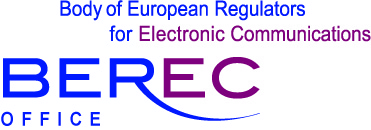 Street, No, etc.:Postcode:               Town:Country:Office Telephone No:Mobile No:Private Telephone No:Fax No:E-mail address: Professional:E-mail address: Personal:BEBGCYCZDKDEELESETFRHRHUIEITLTLULVMTNLATPLPTROFISESKSVUKBGCSDADEELENESETFIFRGAHRHUITLTLVMTNLPLPTROSVSKSLName AddressPositionTotal number of staff